Mérési jegyzőkönyv01. Nehézségi gyorsulás mérése megfordítható ingávalA mérést végezte és a jegyzőkönyvet készítette:Radics Máté (RAMRAAT.ELTE), Fizika BSc II. évfolyamA leadás ideje: 2010. október 18. (kedd)1. A mérés céljaA mérés célja a gravitációs gyorsulás budapesti értékének meghatározása voltMérési feladatok:10 lengés idejének mérése a tolósúly helyzetének függvényében, mindkét ékre vonatkozólag; a T1(x) és a T2(x) görbék felrajzolása, és a metszéspontok hibájának meghatározásaA triviálistól különböző metszéspontok körül -es környezetben szintén 10 teljes lengés idejének mérése, az így kapott adatok ábrázolása. Egyenesillesztés, az egyenesek adatainak alapján a metszéspont meghatározásaA kapott mérési eredmények alapján a nehézségi gyorsulás () értékének, és az érték hibájának megadásaA korrekciók alapján a szisztematikus hibák nagyságának becslése, szükség esetén a mért értékek módosításaA súlypont megadása  tolósúlyhelyzet esetén, a hiba megadása, valamint annak igazolása, hogy T1 és T2 a nem triviális megoldáshoz tartozó értékA súlypont mérése több tolósúlyhelyzetnél, az görbe megadása, annak becslése, hogy mely x értéknél lenne triviális megoldás mérőeszközök:Megfordítható inga (éktávolság: 1001,1±)IdőmérőSúlypontmérő ék mérés elve:A megfordítható inga két, egymással párhuzamos ékjének (E1 és E2) távolsága le. Az inga súlypontja a két ék között, az azokat összekötő egyenes mentén helyezkedik el. A súlypont helyzete és az inga tehetetlenségi nyomatéka a két ék között elhelyezkedő tolósúllyal (m) változtatható. A mérés során a tolósúly helyzetét lépésről-lépésre változtathatjuk, és mérjük a mindkét ék körüli lengésidőket (T1 és T2) a tolósúly helyzetének (x) függvényében. Kapunk tehát két görbét, T1(x)-et, és T2(x)-et. A két görbe több x pontban metszi egymást. A metszésponthoz tartozó T időből, az ékek le távolságának ismeretében a nehézségi gyorsulás kiszámolható a  képlet segítségével. mért adatokAz így kapott értékeket GNUplottal ábrázoltam: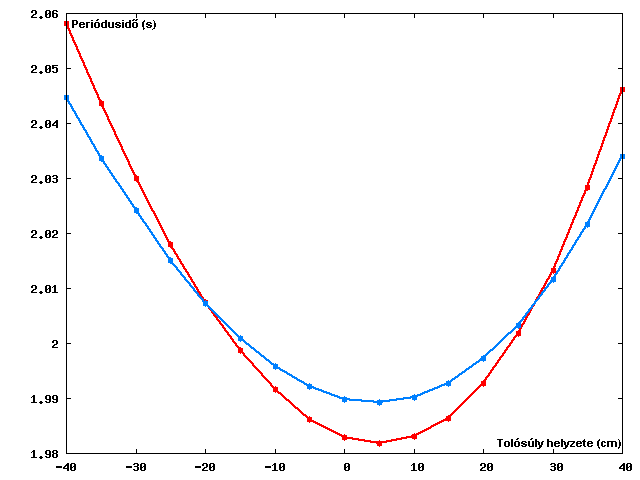 A későbbi hibaszámításhoz reprodukciós méréssorozatot készítettem a tolósúly -es helyzeténél (ld. a fenti táblázatot). Az empirikus szórás mindkét éknél kb. 0,0002 s-nak adódott, így a reprodukcióból kiszámolt hibatag: Az ábráról leolvasható, hogy a két metszéspont kb. a tolósúly -20 és 27 cm-es helyzete környékén van, így ezen helyek ±3 cm-es környezetében 1 cm-enként haladva ismét megmértem a periódusidőt, majd az így kapott adatokra GNUplottal egyenest illesztettem.Megjegyzés: az egyenesek körüli „konfidencia intervallum” megadásának módját ld. az 5.1 pontban.4.2. „Bal oldali” metszéspont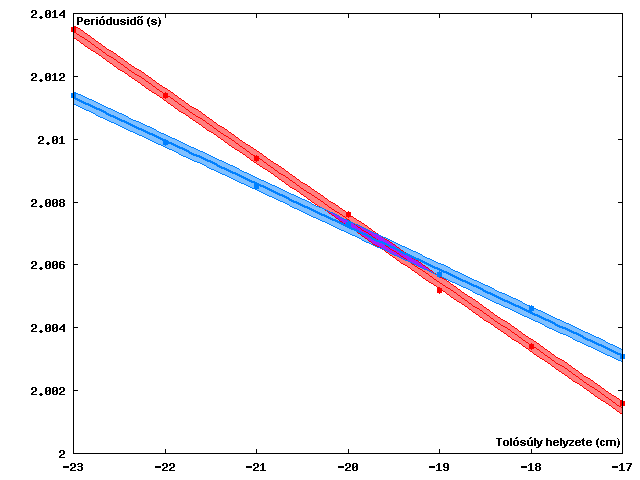 Az illesztett egyenesek adatai:Bal oldali metszéspont, első ék: Bal oldali metszéspont, második ék: Ebből a metszéspont: , idő a metszéspontban: .4.3. „Jobb oldali” metszéspont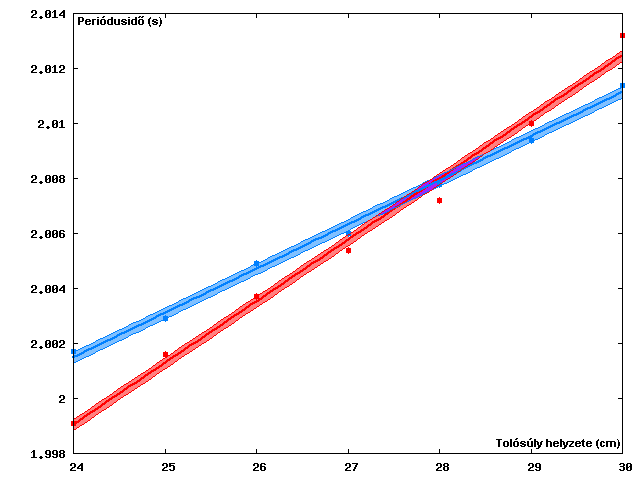 Az illesztett egyenesek adatai:Jobb oldali metszéspont, első ék: Jobb oldali metszéspont, második ék: Ebből a metszéspont: ; A két metszéspontban számított idő átlaga: . Így a nehézségi gyorsulás értéke (egyelőre korrekciók és hibatagok nélkül): 5. HibaszámításMindenekelőtt az éktávolságok hibája: .5.1. Az időméréssel kapcsolatos hibákAz illesztett egyenesektől való abszolút eltéréseket átlagoltam: , ennek alapján rajzoltam be a konfidencia intervallumot a fentebb látható grafikonokon. Megjegyzem, hogy ez az érték megegyezik a reprodukciós méréssorozatból kiszámított  értékkel, mely szintén 0,0002 s. Azonban a két metszéspontnál számított idők eltérése az átlaguktól ennél nagyobb: 0,0005 s, így a mérési leírás alapján ezt kell figyelembe venni. Így a korrigált kritikus periódusidő: . Az éktávolságok hibáját is figyelembe véve: , ebből  . Így5.2. Korrekciók5.2.1. Hidrodinamikai és hidrosztatikai korrekcióA mérési leírásban szereplő képlet alapján: , ahol , és . . Ez az érték összemérhető a mért időadatok pontosságával, így le kell vonni a kritikus időből. Ezzel -ra változik, de ez g hibájában csak egy 10-3 nagyságrendű hibát okozna, így elhagyható.5.2.1. A közelítésből eredő hibaAz alátámasztási pont (saját magasságomat használva viszonyítási alapnak) kb. 2 m, a fénykapu pedig kb. 40 cm magasan helyezkedett el; az átlagos kitérés kb. félarasznyi (esetemben 5-6 cm) volt. Ebből a kitérés szöge: . A mérési leírásban szereplő táblázat alapján ez egy 0,0076%-os relatív hibafaktort ad. 6, ebből , ami két nagyságrenddel kisebb, mint az idő hibájából adódó (már korábban tárgyalt) járulék, így ez is elhagyható. Ezzel g végleges értéke:6. A triviális súlyponthoz tartozó tolósúlyhelyzet kiszámításaA súlypont helyének leolvasási hibája: A fenti adatokra GNUplot segítségével egyenest illesztettem: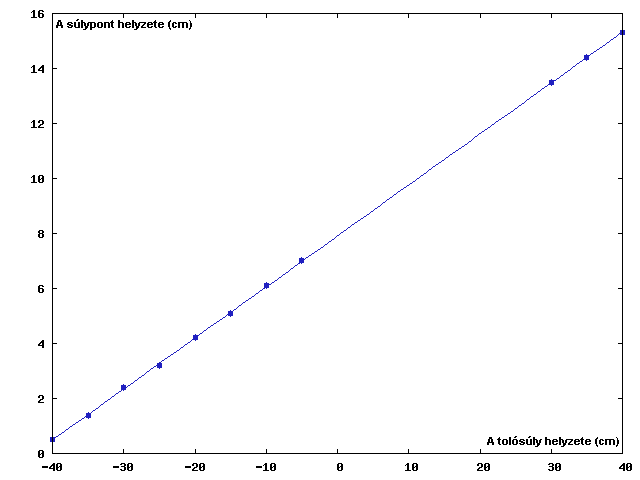 Az illesztett egyenes egyenlete: A tengelymetszetet, és így a triviális súlyponthoz tartozó tolósúlyhelyzetet a következőféleképpen kaphatjuk meg:Ebből , hibája: Így a triviális súlyponthoz tartozó tolósúlyhelyzet:  Tolósúly helyzete ([)-4020,58120,447-4020,58220,443-4020,58320,444-4020,57820,445-4020,58120,446-3520,43720,337-3020,30020,240-2520,18020,151-2020,07520,073-1519,98820,009-1019,91719,959-519,86419,922019,82919,899519,81819,8921019,83319,9011519,86419,9272019,92319,9722520,01920,0333020,13220,1163520,28320,2164020,46220,340Tolósúly helyzete ()-232,01352,0114-222,01142,0099-212,00942,0085-202,00762,0073-192,00522,0057-182,00342,0046-172,00162,0031Tolósúly helyzete ()241,99912,0017252,00162,0029262,00372,0049272,00542,0060282,00722,0078292,01002,0094302,01322,0114Bal oldali metszéspontBal oldali metszéspontBal oldali metszéspontTolósúly helyzete )-230,000070,00008-220,000030,00005-210,000040,00009-200,000160,00008-190,000240,00015-180,000050,00012-170,000150,00001Jobb oldali metszéspontJobb oldali metszéspontJobb oldali metszéspontTolósúly helyzete ()240,000060,00022250,000330,00019260,000190,00020270,000340,00030280,000780,00011290,000220,00012300,000750,00028A tolósúly helyzete (cm)403530-5-10-15-20-25-30-35-40A súlypont helyzete (cm)15,314,413,57,06,15,14,23,22,41,40,5